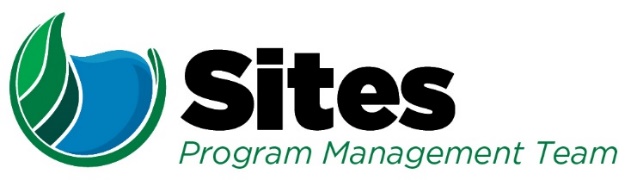 Sites Reservoir Project – NEPA Coordination Agenda AgendaDate:Location:WebEx Link included in Outlook InvitationTime:1:30 PM to 2:30 pm1:30 PM to 2:30 pm1:30 PM to 2:30 pmLeader:Sites Integration/ICFSites Integration/ICFRecorder:Sites IntegrationSites IntegrationSites IntegrationSites IntegrationPurpose: Project Status, Approach to Joint Document and 508 CompliancePurpose: Project Status, Approach to Joint Document and 508 CompliancePurpose: Project Status, Approach to Joint Document and 508 CompliancePurpose: Project Status, Approach to Joint Document and 508 CompliancePurpose: Project Status, Approach to Joint Document and 508 CompliancePurpose: Project Status, Approach to Joint Document and 508 CompliancePurpose: Project Status, Approach to Joint Document and 508 CompliancePurpose: Project Status, Approach to Joint Document and 508 ComplianceAttendees:Attendees:Attendees:Attendees:Attendees:Attendees:Attendees:Attendees:Monique Briard, ICFMark Carper, ReclamationDan Cordova, ReclamationRyan Davis, ReclamationMonique Briard, ICFMark Carper, ReclamationDan Cordova, ReclamationRyan Davis, ReclamationMelissa Dekar, ReclamationLinda Fisher, Sites IntegrationErin Heydinger, Sites IntegrationLaurie Warner Herson, Sites IntegrationMelissa Dekar, ReclamationLinda Fisher, Sites IntegrationErin Heydinger, Sites IntegrationLaurie Warner Herson, Sites IntegrationMelissa Dekar, ReclamationLinda Fisher, Sites IntegrationErin Heydinger, Sites IntegrationLaurie Warner Herson, Sites IntegrationShay Humphrey, ICFDennis Johnson, ICFNicole Williams, ICFNatalie Wolder, ReclamationShay Humphrey, ICFDennis Johnson, ICFNicole Williams, ICFNatalie Wolder, ReclamationShay Humphrey, ICFDennis Johnson, ICFNicole Williams, ICFNatalie Wolder, ReclamationAgenda:Agenda:Agenda:Agenda:Agenda:Agenda:Discussion TopicDiscussion TopicDiscussion TopicDiscussion TopicDiscussion TopicDiscussion TopicTopic LeaderTime AllottedIntroductions – Roll Call and IntroductionsIntroductions – Roll Call and IntroductionsIntroductions – Roll Call and IntroductionsIntroductions – Roll Call and IntroductionsIntroductions – Roll Call and IntroductionsIntroductions – Roll Call and IntroductionsLaurie2 minPrior Action ItemsAuthority to coordinate with Reclamation to set up 508 compliance meetingAuthority to consider page limits and joint document approach Authority to update schedule based on Reclamation’s prior inputPrior Action ItemsAuthority to coordinate with Reclamation to set up 508 compliance meetingAuthority to consider page limits and joint document approach Authority to update schedule based on Reclamation’s prior inputPrior Action ItemsAuthority to coordinate with Reclamation to set up 508 compliance meetingAuthority to consider page limits and joint document approach Authority to update schedule based on Reclamation’s prior inputPrior Action ItemsAuthority to coordinate with Reclamation to set up 508 compliance meetingAuthority to consider page limits and joint document approach Authority to update schedule based on Reclamation’s prior inputPrior Action ItemsAuthority to coordinate with Reclamation to set up 508 compliance meetingAuthority to consider page limits and joint document approach Authority to update schedule based on Reclamation’s prior inputPrior Action ItemsAuthority to coordinate with Reclamation to set up 508 compliance meetingAuthority to consider page limits and joint document approach Authority to update schedule based on Reclamation’s prior inputLaurie3 minProject UpdateReclamationStatus of the Feasibility ReportAuthorityJoint Document Approach – based on  A. Leigh emailDesignation of the preferred project –September 17 Project UpdateReclamationStatus of the Feasibility ReportAuthorityJoint Document Approach – based on  A. Leigh emailDesignation of the preferred project –September 17 Project UpdateReclamationStatus of the Feasibility ReportAuthorityJoint Document Approach – based on  A. Leigh emailDesignation of the preferred project –September 17 Project UpdateReclamationStatus of the Feasibility ReportAuthorityJoint Document Approach – based on  A. Leigh emailDesignation of the preferred project –September 17 Project UpdateReclamationStatus of the Feasibility ReportAuthorityJoint Document Approach – based on  A. Leigh emailDesignation of the preferred project –September 17 Project UpdateReclamationStatus of the Feasibility ReportAuthorityJoint Document Approach – based on  A. Leigh emailDesignation of the preferred project –September 17 Ryan/Laurie10 min508 ComplianceConfirm passing Adobe Accessibility Checker is sufficient for meeting complianceColor themes Including blank pages Alt text for tablesColor Contrast Requirements for text overlaid on images508 ComplianceConfirm passing Adobe Accessibility Checker is sufficient for meeting complianceColor themes Including blank pages Alt text for tablesColor Contrast Requirements for text overlaid on images508 ComplianceConfirm passing Adobe Accessibility Checker is sufficient for meeting complianceColor themes Including blank pages Alt text for tablesColor Contrast Requirements for text overlaid on images508 ComplianceConfirm passing Adobe Accessibility Checker is sufficient for meeting complianceColor themes Including blank pages Alt text for tablesColor Contrast Requirements for text overlaid on images508 ComplianceConfirm passing Adobe Accessibility Checker is sufficient for meeting complianceColor themes Including blank pages Alt text for tablesColor Contrast Requirements for text overlaid on images508 ComplianceConfirm passing Adobe Accessibility Checker is sufficient for meeting complianceColor themes Including blank pages Alt text for tablesColor Contrast Requirements for text overlaid on imagesShay25 minEIR/EIS DeliverablesRecent deliverablesAnnotated OutlinePreliminary Draft Chapter 2, AlternativesProcess for reviewEIR/EIS DeliverablesRecent deliverablesAnnotated OutlinePreliminary Draft Chapter 2, AlternativesProcess for reviewEIR/EIS DeliverablesRecent deliverablesAnnotated OutlinePreliminary Draft Chapter 2, AlternativesProcess for reviewEIR/EIS DeliverablesRecent deliverablesAnnotated OutlinePreliminary Draft Chapter 2, AlternativesProcess for reviewEIR/EIS DeliverablesRecent deliverablesAnnotated OutlinePreliminary Draft Chapter 2, AlternativesProcess for reviewEIR/EIS DeliverablesRecent deliverablesAnnotated OutlinePreliminary Draft Chapter 2, AlternativesProcess for reviewNicole/Laurie10 minScheduleConfirm whether milestone schedule accommodates Reclamation reviews and still meets Authority’s July release of the Revised Draft EIR/Supplemental EISScheduleConfirm whether milestone schedule accommodates Reclamation reviews and still meets Authority’s July release of the Revised Draft EIR/Supplemental EISScheduleConfirm whether milestone schedule accommodates Reclamation reviews and still meets Authority’s July release of the Revised Draft EIR/Supplemental EISScheduleConfirm whether milestone schedule accommodates Reclamation reviews and still meets Authority’s July release of the Revised Draft EIR/Supplemental EISScheduleConfirm whether milestone schedule accommodates Reclamation reviews and still meets Authority’s July release of the Revised Draft EIR/Supplemental EISScheduleConfirm whether milestone schedule accommodates Reclamation reviews and still meets Authority’s July release of the Revised Draft EIR/Supplemental EISLinda5 minNext StepsRevised CEQA Objectives – NEPA purpose and needOther?Next StepsRevised CEQA Objectives – NEPA purpose and needOther?Next StepsRevised CEQA Objectives – NEPA purpose and needOther?Next StepsRevised CEQA Objectives – NEPA purpose and needOther?Next StepsRevised CEQA Objectives – NEPA purpose and needOther?Next StepsRevised CEQA Objectives – NEPA purpose and needOther?All3 min